IFGTB MTS Recruitment 2019 – 15 Multi Tasking Staff (MTS) & LDC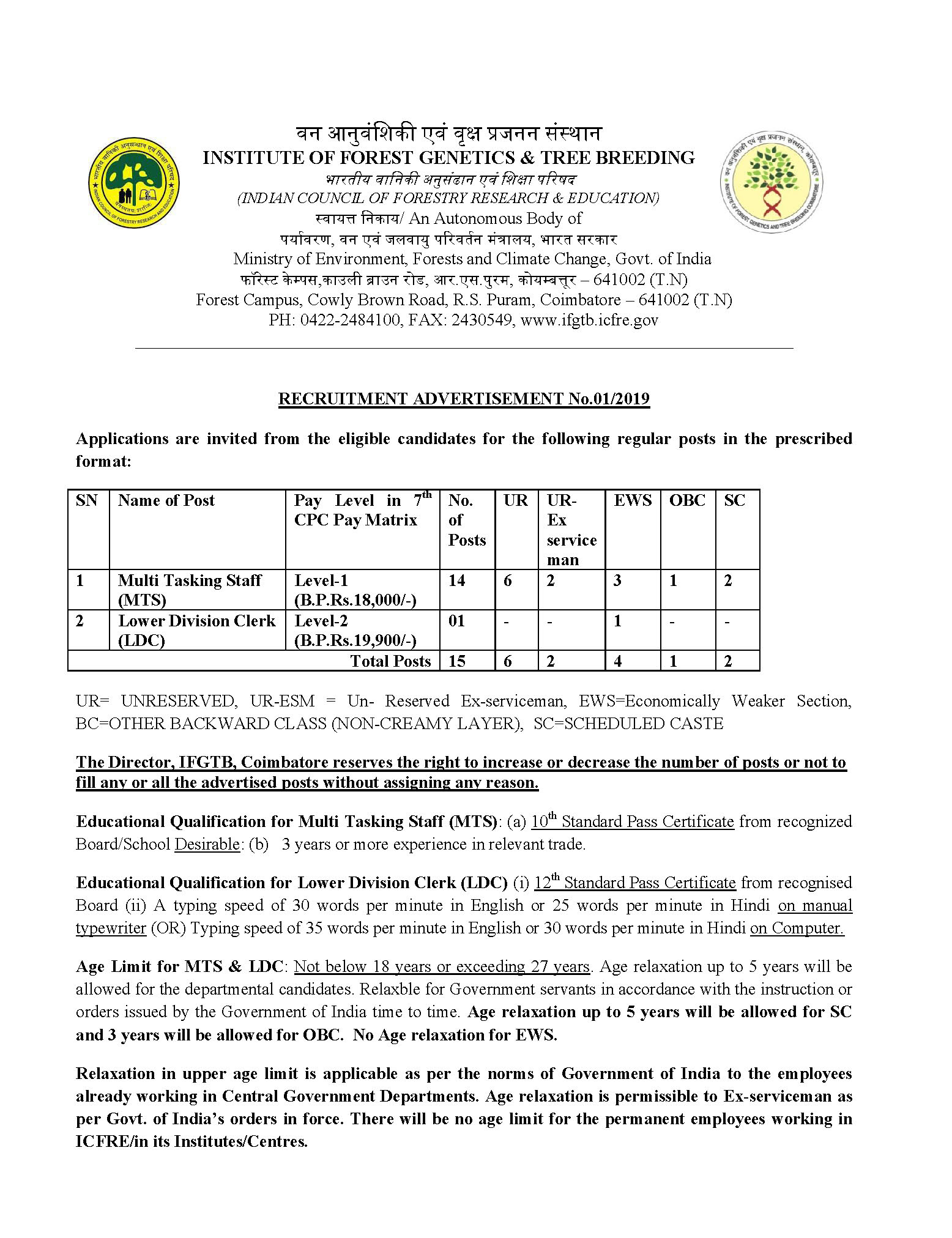 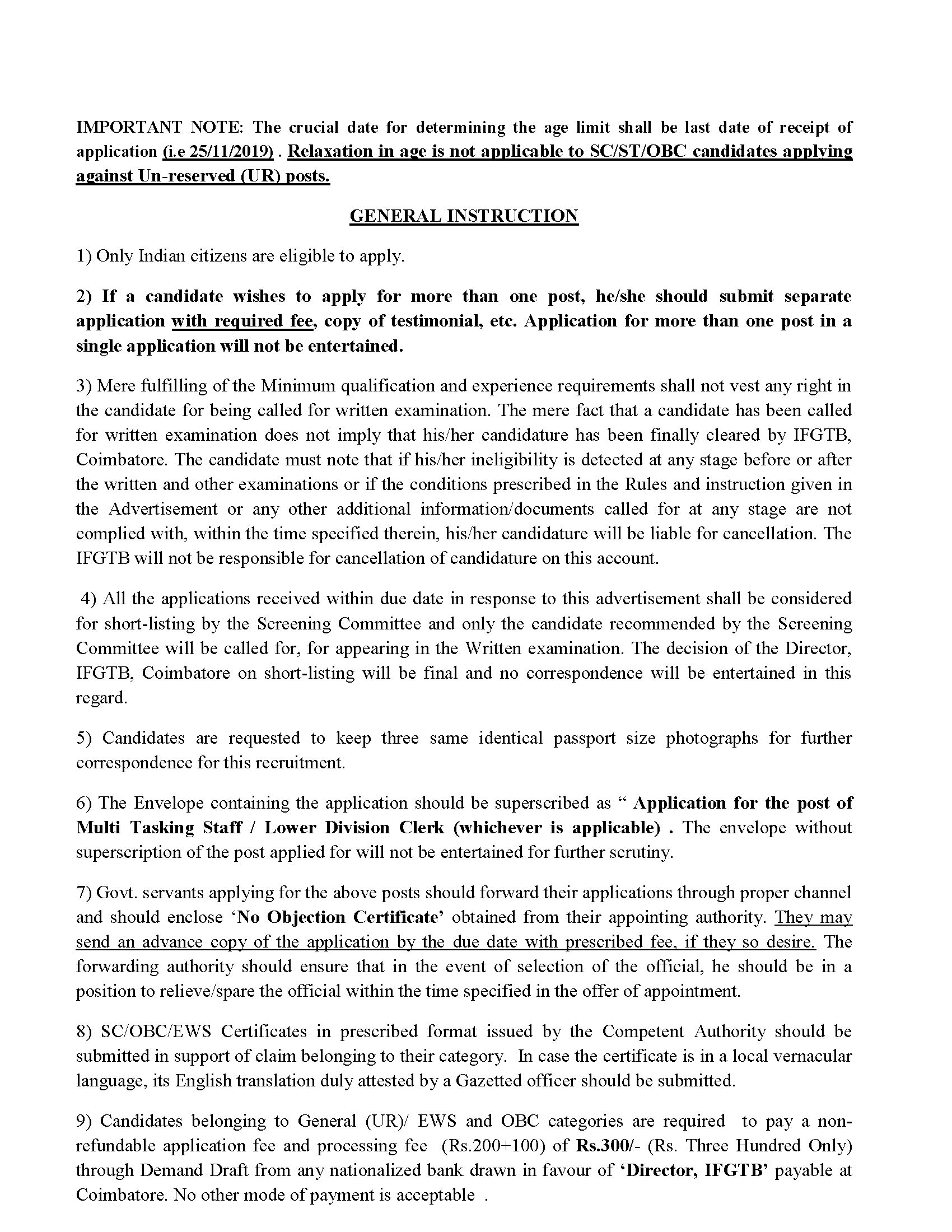 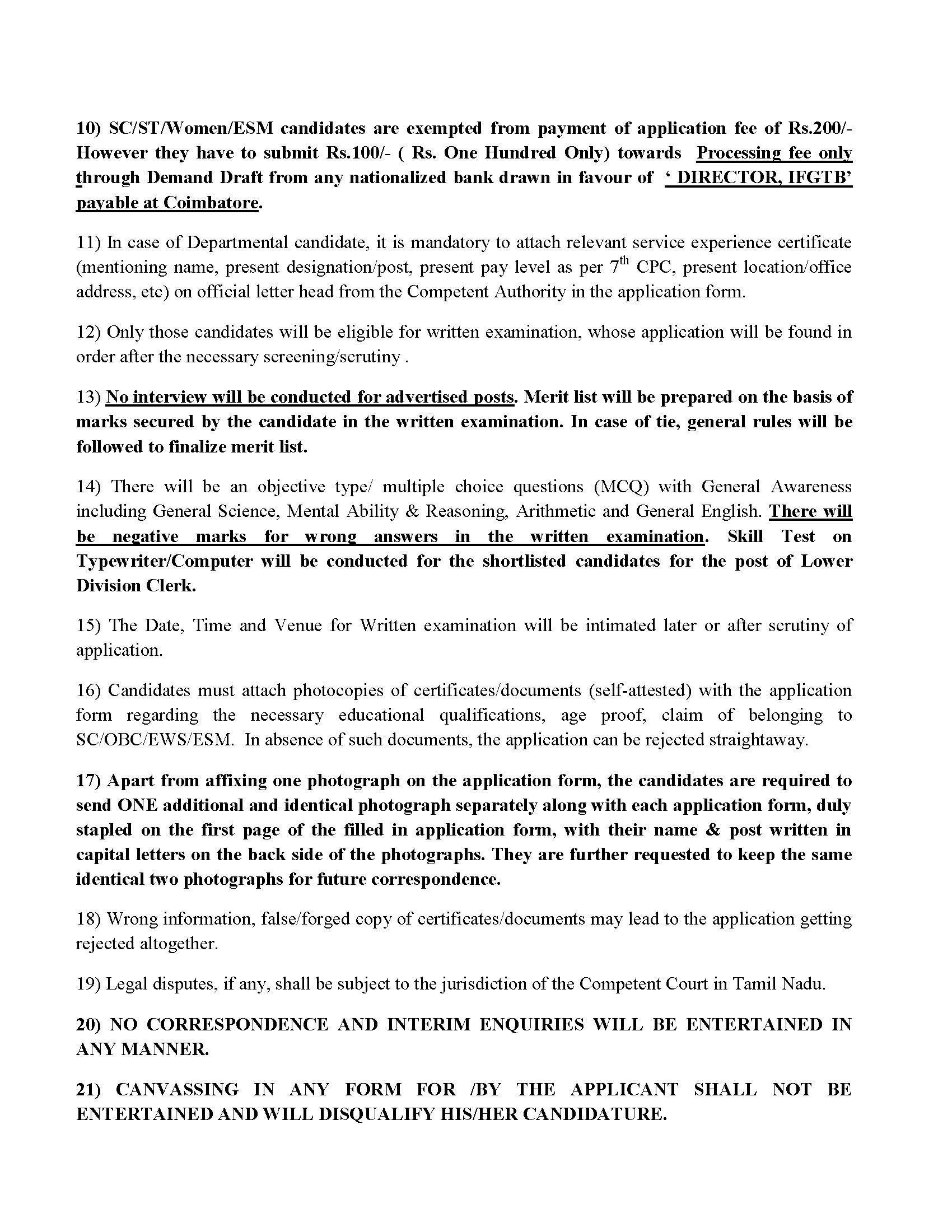 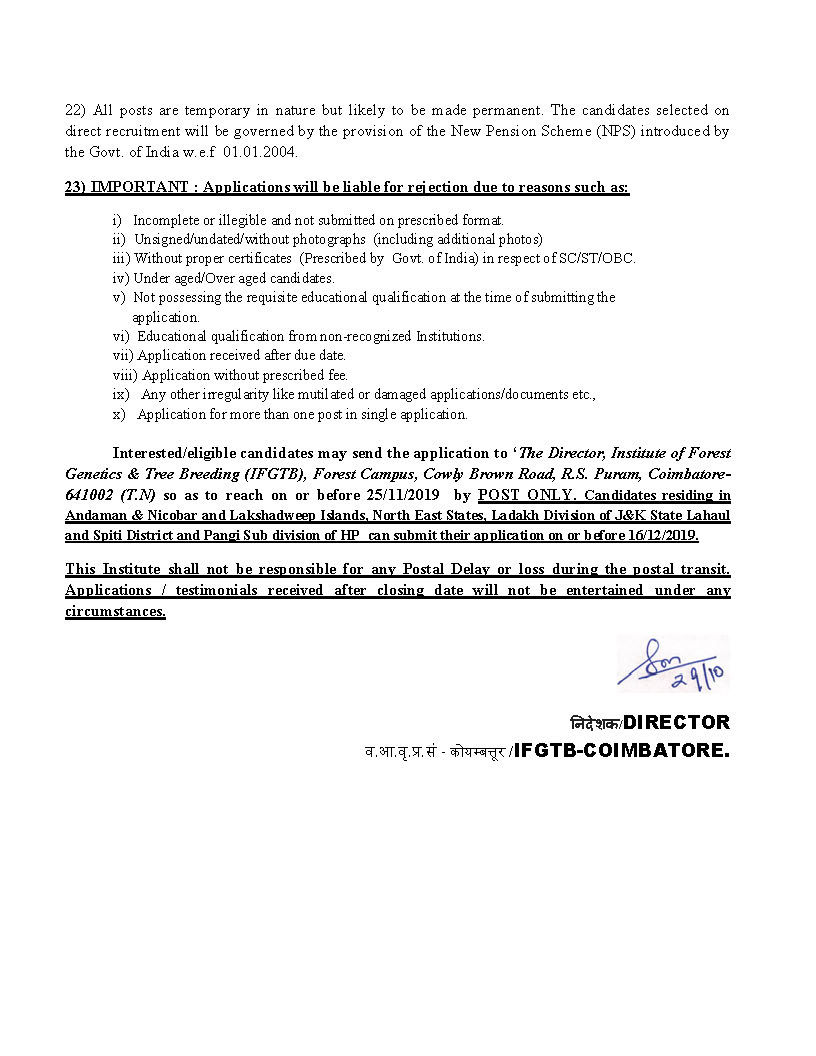 वन आनुवंशिकी एवं वृक्ष प्रजनन संस्थान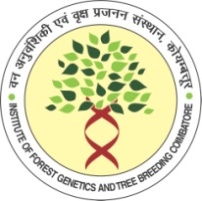 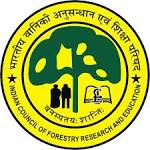 INSTITUTE OF FOREST GENETICS & TREE BREEDINGभारतीय वानिकी अनुसंढान एवं शिक्षा परिषद(INDIAN COUNCIL OF FORESTRY RESEARCH & EDUCATION)स्वायत्त निकाय/ An Autonomous Body ofपर्यावरण, वन एवं जलवायु परिवर्तन मंत्रालय, भारत सरकार    Ministry of Environment, Forests and Climate Change, Govt. of Indiaफॉरेस्ट केम्पस,काउली ब्राउन रोड, आर.एस.पुरम, कोयम्बत्तूर – 641002 (T.N)Forest Campus, Cowly Brown Road, R.S. Puram, Coimbatore – 641002 (T.N)PH: 0422-2484100, FAX: 2430549, www.ifgtb.icfre.gov _____________________________________________________________________________Application for the post of Multi Tasking Staff : Advt. No.01/2019	Full Name (In Block Letters)		: ______________________________________ Father’s/Husband’s Name		: ______________________________________Nationality				: ______________________________________Gender (Please put tick mark )		:                                                                            Permanent Address			: _______________________________________ (In Block Letters)	     		               _______________________________________  _______________________________________  _______________________________________ State:_________________Pincode:___________Address for Communication 		: _______________________________________  (In Block Letters)		               	  _______________________________________  _______________________________________  _______________________________________ State:_________________Pincode:___________Mobile No.				:1)____________________________________  2)_____________________________________E-mail ID				: _______________________________________Aadhar No.				: _______________________________________Category(Please put tick mark)	             : Date of Birth				: ______________________________________Age as on closing date ( 25/11/2019)	: ________ Years _______ Months _______DaysWhether age relaxation claimed, if so        _______________________________________Indicate the category (attach copy of Certificate) ( Continued...2)-(2)-Details of Demand Draft:Educational  Qualification :  (attach self attested copy of certificates):Experience , if anyWhether the candidate is under any contractual obligation to serve Central/State Govt./Any other Public Sector Undertakings or Autonomous Body and if so, give details ( attach No objection Certificate): _____________________________________________________ List of Documents Attached ( self-attested):	      (1)	_________________	(2)___________________(3)_____________________				      (4)  _________________	(5) __________________ (6) _____________________DECLARATIONI hereby declare that all the facts mentioned in this application are true, complete and correct to the best of my knowledge and belief. I understand that in the event of any information being found false or incorrect at any stage or not satisfying the eligibility criteria according to the requirements of the relative advertisement, my candidature/appointment is liable to the cancelled/terminated.Place:__________________ 				           (Signature of the applicant)Date: __________________ 		       Name of the Applicant:__________________ वन आनुवंशिकी एवं वृक्ष प्रजनन संस्थानINSTITUTE OF FOREST GENETICS & TREE BREEDINGभारतीय वानिकी अनुसंढान एवं शिक्षा परिषद(INDIAN COUNCIL OF FORESTRY RESEARCH & EDUCATION)स्वायत्त निकाय/ An Autonomous Body ofपर्यावरण, वन एवं जलवायु परिवर्तन मंत्रालय, भारत सरकार    Ministry of Environment, Forests and Climate Change, Govt. of Indiaफॉरेस्ट केम्पस,काउली ब्राउन रोड, आर.एस.पुरम, कोयम्बत्तूर – 641002 (T.N)Forest Campus, Cowly Brown Road, R.S. Puram, Coimbatore – 641002 (T.N)PH: 0422-2484100, FAX: 2430549, www.ifgtb.icfre.gov _____________________________________________________________________________Application for the post of Lower Division Clerk : Advt. No.01/2019	Full Name (In Block Letters)		: ______________________________________ Father’s/Husband’s Name		: ______________________________________Nationality				: ______________________________________Gender (Please put tick mark )		:                                                                            Permanent Address			: _______________________________________ (In Block Letters)	     		               _______________________________________  _______________________________________  _______________________________________ State:_________________Pincode:___________Address for Communication 		: _______________________________________  (In Block Letters)		               	  _______________________________________  _______________________________________  _______________________________________ State:_________________Pincode:___________Mobile No.				:1)____________________________________   2)_____________________________________E-mail ID				: _______________________________________Aadhar No.				: _______________________________________Category ( Attach Proof 		 :_____________________________________ Date of Birth				: ______________________________________Age as on closing date ( 25/11/2019)	: ________ Years _______ Months _______DaysWhether age relaxation claimed, if so        _______________________________________Indicate the category (attach copy of Certificate) ( Continued...2)-(2)-Details of Demand Draft:Educational  Qualification :  (attach self attested copy of certificates):Experience , if anyWhether the candidate is under any contractual obligation to serve Central/State Govt./Any other Public Sector Undertakings or Autonomous Body and if so, give details ( attach No objection Certificate): _____________________________________________________ List of Documents Attached ( self-attested):	      (1)	_________________	(2)___________________(3)_____________________				      (4)  _________________	(5) __________________ (6) _____________________DECLARATIONI hereby declare that all the facts mentioned in this application are true, complete and correct to the best of my knowledge and belief. I understand that in the event of any information being found false or incorrect at any stage or not satisfying the eligibility criteria according to the requirements of the relative advertisement, my candidature/appointment is liable to the cancelled/terminated.Place:__________________ 				           (Signature of the applicant)Date: __________________ 		       Name of the Applicant:__________________ANNEXURE-I(In the case of Govt. employees)Certificate to be furnished by the Employer / Forwarding AuthorityCertified that:The particulars furnished by Shri /Smt.	are correct.There is no vigilance/disciplinary case either pending or contemplated against him/her.Integrity of the applicant iscertified.Photocopies of the up-to-date ACRs attested by an officer not below the rank of an Under Secretary to the Govt. of India areenclosed.In the event of his/her selection, there is no objection to relieve /spare him/her within the time specified in the offer ofappointment.Date:	(Signature of the Head of the Department/ForwardingAuthority)Department / Office with seal TelephoneNo.	ANNEXURE-IIFORM OF SCHEDULED CASTE / TRIBE CERTIFICATEThis is to certify that Shri/Shrimati*/Kumari*		son/daughter* of	village/town*	in District/Division*of	the	State/Union	Territory*	belongstothe	Caste/Tribe which is recognized as a Scheduled Caste/Scheduled Tribe*under:*The Constitution (Scheduled Castes) Orders, 1950: *The Constitution (Scheduled Tribes) Order, 1950; *The Constitution (Scheduled Tribes) (Union Territories) Order, 1950; *The Constitution (Scheduled Tribes) (Union Territories) Order, 1951: {as amended by the Scheduled Castes and Scheduled Tribes List (Modification Order, 1956, the Bombay Recognisation Act, 1960, the Punjab Recognisation Act, 1966, the State of Himachal Pradesh Act, 1970, the North Eastern Areas (Recognisation) Act, 1971 and the Scheduled Castes and Scheduled Tribes Orders (Amendment) Act, 1976} *The Constitution (Jammu and Kashmir) Scheduled Order, 1956; *The Constitution (Andaman and Nicobar Islands) Scheduled Tribes Order, 1959 as amended by the Scheduled Castes and Scheduled Tribes Orders (Amendment) Act, 1976; *The Constitution (Dadra and Nagar Haveli) Scheduled Castes Order, 1962; *The Constitution (Dadra and Nagar Haveli) Scheduled Tribes Order, 1962; *The Constitution (Pondicherry) Scheduled Castes Order, 1964; * The Constitution (Scheduled Tribes) (Uttar Pradesh) Order, 1967; * The Constitution (Goa, Daman and Diu) Scheduled Castes Order, 1968; * The Constitution (Goa, Daman and Diu) Scheduled Tribes Order, 1968; * The Constitution (Nagaland) Scheduled Tribes Order, 1970. *The Constitution (Sikkim)ScheduledTribesOrder,1978.*Theconstitution(JammuandKashmir)ScheduledTribesOrder,1989.*The constitution (Scheduled Castes) Orders (Amendment) Act, 1990. *The Constitution (Scheduled Tribes) Orders, amendment Act, 1991. *The Constitution (Scheduled Tribes) order Second Amendment Act,1991.This certificate is issued o the basis of the Scheduled Castes/Scheduled Tribes Certificate issuedtoShri/Shrimati*/Kumari*			father/mother	ofShri/Shrimati/Kumari			of	village/town		inDistrict/Division	of theState/UnionTerritory	who belongs to the Caste/Tribe    which    is    recognized    as    Scheduled    Caste/Scheduled    Tribe    in    the    State/UnionTerritory	issuedbythe	dated	.Shri/Shrimati/Kumari	and  or  his/her  familyordinarilyreside(s)in  village/town	of	District/Division    of theState/UnionTerritoryof	.Signature	 DesignationPlace	 Date 	(With seal of office) State/Union Territory )ANNEXURE-IIIFORM OF CERTIFICATE TO BE PRODUCED BY OTHER BACKWARD CLASSES APPLYING FOR APPOINTMENT TO POSTS UNDER THE GOVERNMENT OF INDIAThis is to certify that Shri/Smt./Kumarson/daughter	of			of	village/townin	District/divisionin	the	State/Union	Territory	belongs	to	the		community which is recognised as a backward class under the Government of India, Ministry of Social	Justice	and	Empowerment’s	ResolutionNo.		dated		.Shri/Smt./Kumari	and  /or  his/her familyordinarily	reside(s)	in	the			District/Division	of	the	State/Union Territory. This is also to certify that he/she does not belong to the persons/sections (Creamy layer) mentioned in Column 3 of the Scheduled to the Government of India, Department of Personnel & Training O.M. No.36012/22/93-Estt(SCT) dated 08.09.1993.      Dated:									District Magistrate,											Deputy										Commissioner etc.      SealAppendix-1APPLICATION FORM FOR GROUP 'C'(Retired Defence Service Personnel)1. Personnel number, Rank and Name	: 2. Arm/ Service 				:3. Father's Name 				:4. Dates of —(a) Birth 				:(b) Enrolment 				:(c) Retirement / Discharge 		:5. Reasons for Release / Discharge 		:6. Medical Category 				:7. Award or Decoration 			:8. Home, District and State 			:9. Present Address/ Mailing Address 		:10. Permanent Address 			:11. Present profession employment 		:12. Qualification: (Please attach attested copies of mark sheets) 13. *Languages known -                                                                        Read/Write/Speak         (a) Indian 				:        (b) Foreign 				:*Applicable where applications are not made directly.14. * Character as assessed by Military authorities 15. Extra-curricular activities-(a) Sports 				:(b) Literary 				:(c) Cultural/Art 			:16. Details of pay/pension/gratuity-(a) Last basic pay drawn 		:(b) Total emoluments 			:(c) Details of pension/gratuity 	:17. Zilla Sainik Board/Employment Exchanges: (Registration No.) 18. Job applied for Date                                                                               ( ...............................................)                                                                                         Signature                                                                                           Name                                                                                           Address                                                              *Countersigned _____________________________________________________________________________* Applicable where applications are not made directly.Appendix-2 PRO FORMA OF CERTIFICATE FOR EMPLOYED OFFICIALSG.I., Dept. of Per. & Trg., O.M. No.36034/2/91-Estt.(SCT), Dated 03-04-1991I hereby, with the information available, certify that Shri ................................................(Name) No..............................................  (Rank) would complete prescribed period of appointment on  ..................................(Date) Place:                                                                                  Signature Dated:                                                                                 Commanding Officer                                                                                             Office Seal Appendix-3 FORM OF UNDERTAKING TO BE GIVEN BY CANDIDATES APPLYING FOR CIVIL POSTS UNDER EX-SERVICEMEN CATEGORYG.I., Dept. of Per. & Trg., O.M. No.36034/2/91-Estt.(SCT), Dated 03-04-1991I understand that, if selected on the basis of the recruitment/examination to which this application relates, my appointment will be subject to my producing documentary evidence to the satisfaction of the Appointing Authority that I have been duly released/retired/discharged from the Armed Forces and that I am entitled to the benefits admissible to ex-servicemen in terms of the Ex-Servicemen (Re-employment in Central Civil Services and Posts) Rules, 1979, as amended from time to time. 2. I also understand that I shall not be eligible to be appointed to a vacancy reserved for Ex-servicemen in regard to the recruitment covered by this examination, if I have at any time prior to such appointment, secured any employment on the civil side (including Public Sector Undertakings, Autonomous Bodies/Statutory Bodies, Nationalized Banks, etc.), by availing of the concession of reservation of vacancies admissible to Ex-servicemen. Place:                                                                 Signature of CandidateDate: Annexure-4 (in the case of Govt. employees)Certificate to be furnished by the Employer / Forwarding Authority certified that :The particulars furnished by Shri/Smt. ______________________________ are correct.There is no vigilance / disciplinary case either pending or contemplated against him/here.Integrity of the applicant is certified.Photocopies of the up-to-date ACRs, attested by an officer not below the rank of an Under Secretary to the Govt. of India are enclosed.Date :                            (Signature of the Head of the Department / Forwarding Authority)                                            Department/Office with seal                                            Telephone No._________________Annexure -1Government of …………………………………………………_____________________________________________________________________________________________________(Name & Address of the authority issuing the certificate)INCOME & ASSET CERTIFICATE TO BE PRODUCED BY ECONOMICALLY WEAKER SECTIONSCertificate No:________________________                                                               Date:_____________VALID FOR THE YEAR _____________________THIS is to certify that Shri/Smt/Kumari _________________________________________ son/daughter/wife of______________________________ is permanent resident of ______________________________Village/Street____________________________ Post Office ______________________ District :_________________ inthe State/Union Territory PIN CODE________________ whose photograph is attested below Economically Weaker Sections, since the gross annual income* of his/her“’family’” ** is below Rs.8 lakh(Rupees Eight Lakh only) for the financial year. His/her family does not own or possess any of the following assets***i. 5 acres of agricultural land and above;ii. Residential flat of 1000 sq ft and aboveiii. Residential plot of 100 sq yards and above in notified municipalitiesiv. Residential plot of 200 sq yards and above in acres other than the notified municipalities2. Shri/Smt/Kumari _____________________________ belongs to the _________________________caste which is not recognized as a Scheduled Caste, Schedule Tribe and Other Backward Classes (Central List).Signature with seal of office…………………………………………….Name:………………………………………………………………….Designation:……………………………………………….___________________________________________________________________________________________*Note 1: Income covered all sources i.e. salary, agriculture, business, profession etc.**Note2: The term ‘Family” for this purpose will include the person, who seeks benefit of reservation his/her parents and siblings below the age of 18 years as also his/her spouse and children below the age of 18 years.***Note3:The property held by a ‘Family” in different locations or different place/cities have been clubbed while applying the land or property holding test to determine EWS status.INCOME AND ASSET CERTIFICATE ISSUING AUTHORITY AND VERIFICATION OF CERTIFICATE1. The benefit of reservation under EWS can be availed upon production of an Income and Asset Certificate issued by a Competent Authority. The Income and Asset Certificate issued by any one of the following authorities in the prescribed format as given in Annexure-I shall only be accepted as proof of candidate’s claim as belonging to EWS :-(i) District Magistrate/ Additional District Magistrate/ Collector/ Deputy Commissioner/ Additional Deputy Commissioner/ 1s* Class Stipendiary Magistrate/Sub-Divisional Magistrate/ Taluka Magistrate/ Executive Magistrate/ Extra Assistant Commissioner.(ii) Chief Presidency Magistrate/ Additional Chief Presidency Magistrate/ Presidency Magistrate. (iii) “Revenue Officer not below the rank of Tehsildar and, (iv) Sub-Divisional Officer or the area where the candidate and/ or his family normally resides.2. The Officer who issues the certificate would do the same after carefully verifying all relevant documents following due process as prescribed by the respective State/ UT.3. The crucial date for submitting income and asset certificate by the candidate may be treated as the closing date for admission i.e.30.09.2019, except in cases where crucial date is fixed otherwise.4. The admission authorities should, in the offer of admission to the candidates claiming to the belonging to EWS, include the following clause :-“The admission is provisional and is subject to the Income and asset certificate being verified through the proper channels and if the verification reveals that the claim to belong to EWS is fake/false the admission will be cancelled forthwith without assigning any further reasons and without prejudice to such further action as may be taken under the provisions of the Indian Penal Code for production of fake/false certificate.”The admission authority should verify the veracity of the Income and asset certificate submitted by the candidate through the certificate issuing authority.5. Instructions referred to above should be strictly followed so that it may not be possible for an unscrupulous person to secure admission on the basis of a false claim and if any person gets an admission on the basis of such false claim, his/her admission shall be cancelled invoking the conditions contained in the offer of admission.MaleFemaleURUR-Ex-SMEWSOBCSCAMOUNTNAME OF BANK&BRANCHD.D. No.D.D. DateSNExami-nation Passed (SSLC onwards)Name of Board/UniversityMonth& Year of PassingSubjects( Major)Marks obtained /Total Marks% ofMarks123456SNPost HeldName of the employerPeriodPeriodPay ScaleRemarksFromTo12MaleFemaleAMOUNTNAME OF BANK&BRANCHD.D. No.D.D. DateSNExami-nation Passed (SSLC onwards)Name of Board/UniversityMonth& Year of PassingSubjects( Major)Marks obtained /Total Marks% ofMarks123456SNPost HeldName of the employerPeriodPeriodPay ScaleRemarksFromTo12CourseYearInstitutionCivil Equivalent(a) Civil (Education)(b) Military (Education)(c) Military (Profession)Recent Passport size Attested photograph ofapplicant